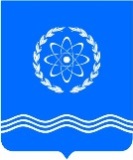 				ОБНИНСКОЕ  ГОРОДСКОЕ  СОБРАНИЕГОРОДСКОГО ОКРУГА «ГОРОД ОБНИНСК»П Р О Т О К О Л  № 01г. Обнинск 									от 22 сентября 2020 годаПредседательствующий: Викулин В.В. –   Глава городского самоуправления,							Председатель городского Собрания.Присутствовали:Отсутствовали депутаты городского Собрания:Самбуров Д.А., Черкесов В.Н.Приглашены:Башкатова К.С. – исполняющий обязанности главы Администрации города;Богословская В.О. – специалист комитета по взаимодействию со СМИ Администрации города;Гульчак П.М – прокурор города, старший советник юстиции;Журавлева Е.Е. – специалист комитета по взаимодействию со СМИ Администрации города;Лазаренко А.М. – заместитель начальника правового Управления Администрации города;Лежнин В.В. – заместитель главы Администрации города по вопросам городского хозяйства;Попова Т.С. – заместитель главы Администрации города по социальным вопросам;Разина И.С. – заместитель председателя Контрольно-счетной палаты;Середюк А.В. – председатель ТИК Администрации города;Степанов С.А. – начальник Управления делами Администрации города.Представители средств массовой информации.ПроектПОВЕСТКА ДНЯ:О досрочном освобождении от должности председателя Контрольно-счетной палаты муниципального образования «Город Обнинск»     Викулин В.В. – Глава городского самоуправления,                                  Председатель городского  Собрания  Об избрании счетной комиссии Обнинского городского Собрания     Викулин В.В. – Глава городского самоуправления,                                  Председатель городского  Собрания  Об избрании Главы городского самоуправления, Председателя Обнинского городского Собрания          Викулин В.В. – Глава городского самоуправления,                                       Председатель городского  Собрания         Разное: - Информация о внесении предложений о кандидатурах на должность председателя Контрольно-счетной палаты     _____________ –  Глава городского самоуправления,                                             Председатель городского  Собрания  - Информация о формировании  комитетов городского Собрания                    _____________ –   Глава городского самоуправления,                                    Председатель городского  Собрания  - О дате очередного заседания городского Собрания	               _____________ –   Глава городского самоуправления,                                                           Председатель городского  СобранияВИКУЛИН В.В. открыл заседание городского Собрания и поприветствовал всех присутствующих. Предоставил слово Середюк А.В., председателю Территориальной избирательной комиссии Администрации города.СЛУШАЛИ: СЕРЕДЮК А.В. о решении Территориальной избирательной комиссии о результатах выборов в Обнинское городское Собрание.СЕРЕДЮК А.В. доложила, что выборы 13 сентября 2020 года признаны состоявшимися и действительными. На депутатские мандаты в Обнинское городское Собрание претендовали 120 кандидатов, из них 29 мандатов по 30-ти одномандатным округам были замещены. Поздравила депутатов и вручила удостоверения, подтверждающие статус депутата.ВИКУЛИН В.В. поблагодарил от имени депутатов председателя Территориальной избирательной комиссии Анну Владимировну Середюк за хорошо организованную работу ТИК.Поздравил депутатов городского Собрания с избранием. ВИКУЛИН В.В. предоставил слово исполняющему обязанности главы Администрации города К.С. Башкатовой.БАШКАТОВА К.С. сказала, что 13 сентября состоялось важное событие не только для города Обнинска и Калужской области, но и для ряда регионов Российской Федерации. По области были избраны порядка 2,5 тысяч муниципальных депутатов, в городе – 29. Выразила благодарность жителям города, которые оказали доверие местным депутатам.  Попросила депутатов в своей работе находить те решения, которые будут учитывать пожелания и мнение жителей города. Поздравила депутатов и пожелала им плодотворной работы.ВИКУЛИН В.В. объявил первое заседание Обнинского городского Собрания восьмого созыва открытым, в количестве присутствующих депутатов - 27. Предложил принять повестку дня за основу. Поставил это предложение на голосование.ГОЛОСОВАЛИ: «за» - 27 «против» - 0, «воздержались» - 0.ВИКУЛИН В.В. спросил, есть ли дополнения  и предложения в повестку дня.Дополнений и предложений от депутатов не поступило. Предложил проголосовать за повестку дня в целом.ГОЛОСОВАЛИ: «за» - 27, «против» - 0, «воздержались» - 0.1.СЛУШАЛИ: ВИКУЛИНА В.В. по первому вопросу повестки заседания городского Собрания «О досрочном освобождении от должности председателя Контрольно-счетной палаты муниципального образования «Город Обнинск».ВИКУЛИН В.В. доложил, что, в связи с избранием Артемьева Г.Ю. депутатом Обнинского городского Собрания, необходимо досрочно освободить его от занимаемой должности председателя Контрольно-счетной палаты муниципального образования «Город Обнинск». Приказ о досрочном прекращении полномочий Артемьева Г.Ю. уже подписан.ВИКУЛИН В.В. спросил, есть ли вопросы.Вопросов не поступило. Поставил проект решения на голосование.ГОЛОСОВАЛИ: «за» - 27, «против» - 0, «воздержались» - 0.Решение № 01-01 принято и прилагается.2.СЛУШАЛИ: ВИКУЛИНА В.В. по второму вопросу повестки заседания городского Собрания «Об избрании счетной комиссии Обнинского городского Собрания».ВИКУЛИН В.В. доложил, что по регламенту городского Собрания счетная комиссия состоит из трех депутатов. Спросил, какие будут предложения по кандидатурам.ПАХОМЕНКО К.В. предложил включить в счетную комиссию следующих депутатов: Гурова З.Р., Косинскую А.Б. и Хоменко М.А. Они уже были в составе счетной комиссии 7 созыва и знают всю процедуру подсчета голосов.ВИКУЛИН В.В. спросил, есть ли другие предложения?Предложений не поступило. Поставил проект решения на голосование.ГОЛОСОВАЛИ: «за» - 27, «против» - 0, «воздержались» - 0.Решение № 02-01 принято и прилагается.3. СЛУШАЛИ: ВИКУЛИНА В.В. по третьему вопросу повестки заседания городского Собрания «Об избрании Главы городского самоуправления, Председателя Обнинского городского Собрания».ВИКУЛИН В.В. спросил, какие будут предложения по кандидатуре на должность Главы городского самоуправления, Председателя городского Собрания.СВЕТЛАКОВ В.Б. предложил выдвинуть на должность Главы городского самоуправления, Председателя городского Собрания  Артемьева Геннадия Юрьевича. Сообщил, что Геннадий Юрьевич уже избирался депутатом в Обнинское городское Собрание в 1998 и 2002 годах и оба раза возглавлял городское Собрание. Геннадий Юрьевич хорошо знаком с работай представительного органа власти. Кроме того, в 2004 году он был избран депутатом в Законодательное Собрание Калужской области и на протяжении 6 лет был заместителем Председателя Законодательного Собрания области.Добавил, что Геннадий Юрьевич всегда работает в интересах города Обнинска и Калужской области. Последняя должность, которую возглавлял Г.Ю. Артемьев, – председатель Контрольно-счетной палаты муниципального образования «Город Обнинск». Это большой опыт в формировании и контроле за расходованием городского бюджета. Предложения, которые поступали от КСП,  всегда были правильными и корректными.СВЕТЛАКОВ В.Б. отметил, что на сегодняшний день Геннадий Юрьевич, имеющий большой опыт работы в области законотворчества и разбирающийся в вопросах деятельности органов местного самоуправления, наилучшим образом соответствует этой должности. ВИКУЛИН В.В. поинтересовался, будут ли еще предложения или высказывания.Предложений не поступило.ВИКУЛИН В.В. предоставил слово Артемьеву Г.Ю.АРТЕМЬЕВ Г.Ю. сказал, что главный принцип работы городского Собрания – выполнять  все намеченные планы и поставленные задачи одной единой командой. ВИКУЛИН В.В. объявил перерыв на голосование.После перерыва: ВИКУЛИН В.В. предоставил слово председателю счетной комиссии Гурову З.Р.ГУРОВ З.Р. огласил протокол № 1 по вопросу избрания председателя и секретаря счетной комиссии. Сказал, что присутствовали члены счетной комиссии: Гуров З.Р., Косинская А.Б. и Хоменко М.А. Решили: избрать председателем счетной комиссии Гурова З.Р., избрать секретарем счетной комиссии Косинскую А.Б. ВИКУЛИН В.В. предложил  принять к сведению протокол № 1.ВИКУЛИН В.В. предоставил слово председателю счетной комиссии Гурову З.Р.ГУРОВ З.Р. огласил протокол № 2 по вопросу избрания Главы городского самоуправления, Председателя городского Собрания. Сказал, что в бюллетень для тайного голосования была внесена одна кандидатура: Артемьева Г.Ю. Роздано бюллетеней - 27, при вскрытии обнаружено - 27, признаны испорченными и недействительными - 0. Результаты голосования по данному вопросу: Артемьев Г.Ю. - голосов «за» -  26, голосов «против»  - 1, недействительных бюллетеней - 0. По результатам голосования Главой городского самоуправления, Председателем городского Собрания избран Артемьев Г.Ю.ВИКУЛИН В.В. предложил принять к сведению протокол № 2 и пригласил занять место председательствующего Главе городского самоуправления, Председателю городского Собрания Артемьеву Геннадию Юрьевичу.АРТЕМЬЕВ Г.Ю. поблагодарил всех депутатов и жителей города за оказанное доверие и за поддержку. Добавил, что депутатский корпус 8 созыва пришел одной единой командой, которую возглавляет В.В. Шапша. Каждый из депутатов, выбранных жителями города, совместно с Администрацией города приложит все усилия, чтобы сделать наш город комфортнее, уютнее и краше.АРТЕМЬЕВ Г.Ю. вернулся к вопросу «Об избрании Главы городского самоуправления, Председателя Обнинского городского Собрания». Проектом решения необходимо избрать Главу городского самоуправления, а также необходимо определить, на какой основе будет осуществлять свои полномочия Председатель городского Собрания. Предложил проголосовать за осуществление полномочий Главы городского самоуправления, Председателя городского Собрания на постоянной основе.АРТЕМЬЕВ Г.Ю. спросил, есть ли вопросы.Вопросов не поступило. Поставил проект решения на голосование.ГОЛОСОВАЛИ: «за» - 27, «против» - 0, «воздержались» - 0.Решение № 03-01 принято и прилагается.Разное:АРТЕМЬЕВ Г.Ю. сообщил, что в разделе «Разное» имеется ряд вопрос.В связи с досрочным прекращением полномочий председателя Контрольно-счетной палаты муниципального образования «Город Обнинск» необходимо внести в городское Собрание предложения о кандидатурах на должность председателя КСП. Напомнил, что, по утвержденному Порядку рассмотрения кандидатур на должность председателя Контрольно-счетной палаты,  предложения о кандидатурах на должность председателя КСП вносятся   Главой городского самоуправления, а также числом депутатов не менее 10 человек. Вся информация уже опубликована и сбор предложений продлится до 16 октября.Второй вопрос касается формирования комитетов городского Собрания. До 24 сентября депутатам необходимо подать заявление о своем намерении участвовать в одном или двух комитетах городского Собрания.Третий вопрос связан с  датой очередного заседания городского Собрания, предлагается назначить заседание на 29 сентября.АРТЕМЬЕВ Г.Ю. объявил о закрытии заседания.Глава городского самоуправления,Председатель городского Собрания 					   	Г.Ю. Артемьев2 – в дело1 – прокуратура1 – Администрация городаАнциферов Р.Г. – депутат городского Собрания;Артемьев Г.Ю. – депутат городского Собрания;Березнер Л.А. – депутат городского Собрания;Бородин А.В. – депутат городского Собрания;Галкин И.А. – депутат городского Собрания;Гришин Н.А. – депутат городского Собрания;Гуров З.Р. – депутат городского Собрания;Давыдова Ж.В. – депутат городского Собрания;Журавлев М.В. – депутат городского Собрания;Заеленков Д.Н. – депутат городского Собрания;Зыков А.А. – депутат городского Собрания;Корнилова Е.И. – депутат городского Собрания;Косинская А.Б. – депутат городского Собрания;Краско С.П. – депутат городского Собрания;Макаров В.О. – депутат городского Собрания;Наруков В.В. – депутат городского Собрания;Нечитайло А.Ю. – депутат городского Собрания;Пахоменко К.В. – депутат городского Собрания;Светлаков В.Б. – депутат городского Собрания;Сергеева Л.А. – депутат городского Собрания;Урожаев П.В. – депутат городского Собрания;Фрай Ю.В. – депутат городского Собрания;Халецкий Е.В. – депутат городского Собрания;Хоменко М.А. – депутат городского Собрания;Цивцивадзе Е.Н. – депутат городского Собрания;Шатухин А.Е. – депутат городского Собрания;Ярзуткин В.В. – депутат городского Собрания.